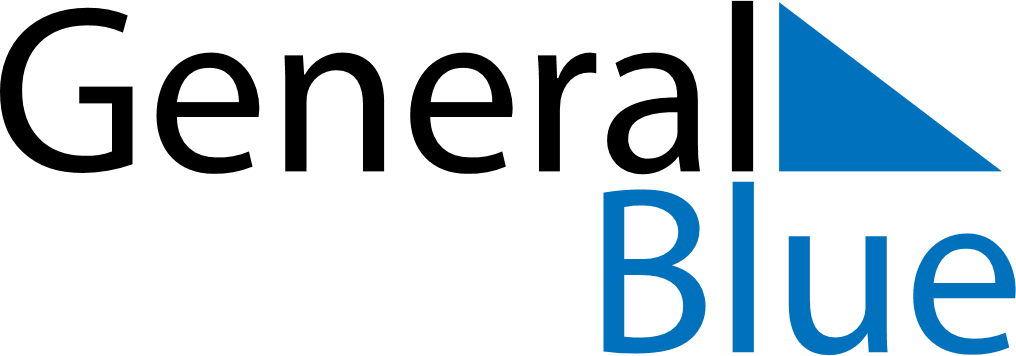 Germany 2029 HolidaysGermany 2029 HolidaysDATENAME OF HOLIDAYJanuary 1, 2029MondayNew Year’s DayFebruary 8, 2029ThursdayWomen’s Carnival DayFebruary 12, 2029MondayShrove MondayFebruary 13, 2029TuesdayShrove TuesdayFebruary 14, 2029WednesdayValentine’s DayFebruary 14, 2029WednesdayAsh WednesdayMarch 29, 2029ThursdayMaundy ThursdayMarch 30, 2029FridayGood FridayApril 1, 2029SundayEaster SundayApril 2, 2029MondayEaster MondayMay 1, 2029TuesdayLabour DayMay 10, 2029ThursdayAscension DayMay 13, 2029SundayMother’s DayMay 20, 2029SundayPentecostMay 21, 2029MondayWhit MondayOctober 3, 2029WednesdayNational HolidayNovember 1, 2029ThursdayAll Saints’ DayNovember 2, 2029FridayAll Souls’ DayNovember 11, 2029SundaySaint MartinNovember 18, 2029SundayMemorial DayNovember 21, 2029WednesdayDay of Prayer and RepentanceNovember 25, 2029SundayTotensonntagDecember 2, 2029Sunday1. AdventDecember 9, 2029Sunday2. AdventDecember 16, 2029Sunday3. AdventDecember 23, 2029Sunday4. AdventDecember 24, 2029MondayChristmas EveDecember 25, 2029TuesdayChristmas DayDecember 26, 2029WednesdayBoxing DayDecember 31, 2029MondayNew Year’s Eve